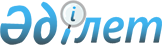 2012-2014 жылдарға арналған аудандық бюджет туралы
					
			Күшін жойған
			
			
		
					Батыс Қазақстан облысы Ақжайық аудандық мәслихатының 2011 жылғы 22 желтоқсандағы № 36-2 шешімі. Батыс Қазақстан облысы Әділет департаментінде 2012 жылғы 9 қаңтарда № 7-2-129 тіркелді. Күші жойылды - Батыс Қазақстан облысы Ақжайық аудандық мәслихатының 2013 жылғы 5 қаңтардағы № 8-2 шешімімен      Ескерту. Күші жойылды - Батыс Қазақстан облысы Ақжайық аудандық мәслихатының 05.01.2013 № 8-2 шешімімен      Қазақстан Республикасының 2008 жылғы 4 желтоқсандағы Бюджет кодексіне, Қазақстан Республикасының 2001 жылғы 23 қаңтардағы "Қазақстан Республикасындағы жергілікті мемлекеттік басқару және өзін-өзі басқару туралы" Заңына және Батыс Қазақстан облыстық мәслихатының 2011 жылғы 6 желтоқсандағы № 36-1 "2012-2014 жылдарға арналған облыстық бюджет туралы" шешіміне сәйкес аудандық мәслихат ШЕШІМ ЕТТІ:



      1. 2012-2014 жылдарға арналған аудандық бюджет 1, 2 және 3 қосымшаларға сәйкес, соның ішінде 2012 жылға келесі көлемде бекітілсін:

      1) кірістер – 3 803 200 мың теңге, оның ішінде:

      салықтық түсімдер – 658 318 мың теңге;

      салықтық емес түсімдер – 4 426 мың теңге;

      негізгі капиталды сатудан түсетін түсімдер – 802 мың теңге;

      трансферттерден түсетін түсімдер – 3 139 654 мың теңге;

      2) шығындар – 3 811 649 мың теңге;

      3) таза бюджеттік несиелендіру – 108 609 мың теңге, оның ішінде:

      бюджеттік несиелер – 108 609 мың теңге;

      бюджеттік несиелерді өтеу – 0 мың теңге;

      4) қаржы активтерімен болатын операциялар бойынша сальдо - 4 590 мың теңге, оның ішінде:

      қаржы активтерін сатып алу – 4 590 мың теңге;

      мемлекеттің қаржы активтерін сатудан түсетін түсімдер – 0 мың теңге;

      5) бюджет тапшылығы (профициті) – -121 648 мың теңге;

      6) бюджет тапшылығын (профицитін пайдалану) қаржыландыру - 121 648 мың теңге;

      қарыздар түсімі – 72 810 мың теңге;

      қарыздарды өтеу – 5 411 мың теңге;

      бюджет қаражатының пайдаланылатын қалдықтары – 54 249 мың теңге.

      Ескерту. 1 тармаққа өзгерту енгізілді - Батыс Қазақстан облысы Ақжайық аудандық мәслихатының 2012.04.19 № 3-1, 2012.07.26 № 5-2, 2012.12.20 № 7-1 (2012.01.01 бастап қолданысқа енгізіледі) Шешімдерімен.



      2. 2012 жылға арналған аудандық бюджет түсімдері Қазақстан Республикасының Бюджет кодексіне, Қазақстан Республикасының "2012-2014 жылдарға арналған республикалық бюджет туралы" Заңына, Батыс Қазақстан облыстық мәслихаттың 2011 жылғы 6 желтоқсандағы № 36-1 "2012-2014 жылдарға арналған облыстық бюджет туралы" шешіміне сәйкес және осы шешімнің 4 пунктіне сәйкес қалыптастырылады.



      3. Қазақстан Республикасының "2012-2014 жылдарға арналған республикалық бюджет туралы" Заңының 8, 10, 11, 12, 14 баптары, Батыс Қазақстан облыстық мәслихаттың 2011 жылғы 6 желтоқсандағы № 36-1 "2012-2014 жылдарға арналған облыстық бюджет туралы" шешімі қаперге және басшылыққа алынсын.

      1) 2012 жылға арналған аудандық бюджетте республикалық бюджеттен бөлінетін нысаналы трансферттердің және кредиттердің жалпы сомасы 404 700 мың теңге көлемінде қарастырылсын, соның ішінде:

      негізгі орта және жалпы орта білім беретін мемлекеттік мекемелердегі физика, химия биология кабинеттерін оқу жабдығымен жарақтандыруға – 8 194 мың теңге;

      үйде оқытылатын мүгедек балаларды жабдықпен, бағдарламалық қамтыммен қамтамасыз етуге - 6 100 мың теңге;

      мектепке дейінгі білім беру ұйымдарында мемлекеттік білім беру тапсырысын іске асыруға - 55 682 мың теңге;

      қорғаншыларға(қамқоршыларға)жетім баланы (жетім балаларды) және ата – анасының қамқорлығынсыз қалған баланы (балаларды) асырап-бағу үшін ай сайын ақша қаражатын төлеуге – 6 922 мың теңге;

      мектеп мұғалімдеріне және мектепке дейінгі ұйымдардың тәрбиешілеріне біліктілік санаты үшін қосымша ақының көлемін ұлғайтуға – 38164 мың теңге;

      "Назарбаев зияткерлік мектептері" дербес білім беру ұйымының оқу бағдарламалары бойынша біліктілікті арттырудан өткен мұғалімдерге еңбекақыны арттыруға – 2 098 мың теңге;

      эпизоотияға қарсы іс-шаралар жүргізуге – 44 866 мың теңге;

      арнайы әлеуметтік қызмет стандарттарын енгізуге - 7 998 мың теңге;

      еңбекақыны субсидиялауға – 23 261 мың теңге;

      жастар тәжірибесін ұйымдастыруға – 13 013 мың теңге;

      жұмыспен қамту орталықтарының қызметін қамтамасыз етуге - 8 280 мың теңге;

      ауылдық елді мекендердің әлеуметтік сала мамандарын әлеуметтік қолдау шараларын іске асыру үшін – 11 059 мың теңге;

      ауылдық елді мекендердің әлеуметтік салас мамандарын әлеуметтік қолдау шараларын іске асыру үшін жергілікті атқарушы органдарға берілетін бюджеттік кредиттер – 67 956 мың теңге;

      инженерлік-коммуникациялық инфрақұрылымды жобалауға, дамытуға, жайластыруға және (немесе) сатып алуға – 80 110 мың теңге;

      мемлекеттік коммуналдық тұрғын үй қорының тұрғын үйін жобалауға, салуға және (немесе ) сатып алуға – 31 000 мың теңге;

      жергілікті атқарушы органның жоғары тұрған бюджет алдындағы борышын өтеуге - 5 697 мың теңге;

      мемлекеттік органдардың функцияларын мемлекеттік басқарудың төмен тұрған деңгейлерінен жоғарғы деңгейлерге беруге байланысты жоғары тұрған бюджеттерге берілетін ағымдағы нысаналы трансферттер - 4 213 мың теңге.



      4. Жергілікті бюджеттердің теңгерімдігін қамтамасыз ету үшін 2012 жылдың кірістер бөлу нормативі төмендегі кіші сыныптар бойынша белгіленсін:

      1) жеке табыс салығы аудандық бюджетке 100 % көлемінде есепке алынады;

      2) әлеуметтік салық аудандық бюджетке 100 % көлемінде есепке алынады.



      5. Жергілікті атқарушы органдарға қарасты мемлекеттік мекемелер ұсынатын қызметтер мен тауарларды өткізуден түсетін ақшалар Қазақстан Республикасының Бюджет кодексі және Қазақстан Республикасының Үкіметі анықтаған тәртіпте пайдаланылады.



      6. Облыстық бюджеттен 2012 жылы берілетін субвенция көлемінің жалпы сомасы – 2 704 467 мың теңге болып қарастырылғаны ескерілсін.



      7. 2012 жылға арналған ауданның жергілікті атқарушы органдарының резерві – 9 493 мың теңге көлемінде бекітілсін.



      8. 2012 жылдың 1 қаңтарынан бастап Қазақстан Республикасының еңбек заңнамасымен белгіленген мамандар лауазымдарының тізбесіне ауылдық (селолық)жерлерде қызмет ететін денсаулық сақтау, әлеуметтік қамсыздандыру, білім беру, мәдениет және спорт саласының азаматтық қызметшілеріне осы қызмет түрлерімен қалада айналысатын азаматтық қызметшілердің ставкаларымен салыстырғанда лауазымдық жалақыларын 25 %-ға көтеру белгіленсін.



      9. 2012 жылға арналған жергілікті бюджеттердің атқару үдерісінде секвестрлендіруге жатпайтын жергілікті бюджеттік бағдарламалардың тізбесі 4 қосымшаға сай бекітілсін.



      10. Осы шешім 2012 жылдың 1 қаңтарынан бастап қолданысқа енгізіледі.      Сессия төрайымы                  С. Уразова

      Мәслихат хатшысы                 Д. Жақсыбаев

Аудандық мәслихатының

2011 жылғы 22 желтоқсандағы

"2012-2014 жылдарға арналған

аудандық бюджет туралы"

№ 36-2 шешіміне 1 қосымша 2012 жылға арналған аудандық бюджет      Ескерту. 1 қосымша жаңа редакцияда - Батыс Қазақстан облысы Ақжайық аудандық мәслихатының 2012.12.20 № 7-1 (2012.01.01 бастап қолданысқа енгізіледі) Шешіміменмың теңге

Аудандық мәслихатының

2011 жылғы 22 желтоқсандағы

"2012-2014 жылдарға арналған

аудандық бюджет туралы"

№ 36-2 шешіміне 2 қосымша 2013 жылға арналған аудандық бюджетмың теңге

Аудандық мәслихатының

2011 жылғы 22 желтоқсандағы

"2012-2014 жылдарға арналған

аудандық бюджет туралы"

№ 36-2 шешіміне 3 қосымша 2014 жылға арналған аудандық бюджетмың теңге

Аудандық мәслихатының

2011 жылғы 22 желтоқсандағы

"2012-2014 жылдарға арналған

аудандық бюджет туралы"

№ 36-2 шешіміне 4 қосымша 2012 жылға аудандық бюджеттің орындалу

барысында секвестірлеуге жатпайтын

жергілікті бюджет бағдарламасының тізбесі
					© 2012. Қазақстан Республикасы Әділет министрлігінің «Қазақстан Республикасының Заңнама және құқықтық ақпарат институты» ШЖҚ РМК
				СанатыСанатыСанатыСанатыСанатымың теңгеСыныбыСыныбыСыныбыСыныбымың теңгеІшкі сыныбыІшкі сыныбыІшкі сыныбымың теңгеЕрекшелігіЕрекшелігімың теңгеАтауымың теңгеI. ТҮСІМДЕР3803200Кірістер6635461Салықтық түсімдер65831301Табыс салығы1947272Жеке табыс салығы19472703Әлеуметтік салық1452101Әлеуметтік салық14521004Меншікке салынатын салық3048001Мүлікке салынатын салық2777843Жер салығы16684Көлік құралдарына салынатын салық236485Бірыңғай жер салығы170005Тауарларға, жұмыстарға және қызметтерге салынатын ішкі салықтар107862Акциздер29973Табиғи және басқа да ресурстарды пайдаланылғаны үшін түсетін түсімдер29184Кәсіпкерлік және кәсіби қызметті жүргізгені үшін алынатын алымдар487108Заңдық мәнді іс-әрекеттерді жасағаны және (немесе) оған уәкілеттігі бар мемлекеттік органдар немесе лауазымды адамдар құжаттар бергені үшін алынатын міндетті төлемдер27951Мемлекеттік баж27952Салықтық емес түсімдер442601Мемлекеттік меншіктен түсетін кірістер19805Мемлекеттік меншіктегі мүлікті жалға беруден түсетін кірістер198002Мемлекеттік бюджеттен қаржыландырылатын мемлекеттік мекемелердің тауарларды (жұмыстарды, қызметтерді) өткізуінен түсетін түсімдер01Мемлекеттік бюджеттен қаржыландырылатын мемлекеттік мекемелердің тауарларды (жұмыстарды, қызметтерді) өткізуінен түсетін түсімдер004Мемлекеттік бюджеттен қаржыландырылатын, сондай-ақ ҚР Ұлттық Банкінің бюджеттен (шығыстар сметасынан) ұсталатын және қаржыландырылатын мемлекеттік мекемелер салатын айыппұлдар, өсімпұлдар, санкциялар, өндіріп алулар01Мұнай секторы ұйымдарынан түсетін түсімдерді қоспағанда, мемлекеттік бюджеттен қаржыландырылатын, сондай-ақ Қазақстан Республикасы Ұлттық Банкінің бюджетінен (шығыстар сметасынан) ұсталатын және қаржыландырылатын мемлекеттік мекемелер салатын айыппұлдар, санкциялар, өндіріп алулар006Басқа да салықтық емес түсімдер24461Басқа да салықтық емес түсімдер24463Негізгі капиталды сатудан түсетін түсімдер80203Жерді және материалдық емес активтерді сату8021Жерді сату8024Трансферттердің түсімдері313965402Мемлекеттік басқарудың жоғары тұрған органдарынан түсетін трансферттер31396542Облыстық бюджеттен түсетін трансферттер313965403Облыстардың, Астана және Алматы қалаларының бюджеттеріне берілетін трансферттер01Облыстық бюджеттің, Астана және Алматы қалалары бюджеттерінің басқа облыстық бюджеттермен, Астана және Алматы қалаларының бюджеттерімен өзара қатынастары0Функционалдық топФункционалдық топФункционалдық топФункционалдық топФункционалдық топмың теңгеКіші функцияКіші функцияКіші функцияКіші функциямың теңгеБюджет бағдарламалардың әкімшісіБюджет бағдарламалардың әкімшісіБюджет бағдарламалардың әкімшісімың теңгеБағдарламаБағдарламамың теңгеАтауымың теңгеII. Шығындар38116491Жалпы сипаттағы мемлекеттік қызметтер 3046541Мемлекеттiк басқарудың жалпы функцияларын орындайтын өкiлдi, атқарушы және басқа органдар286668112Аудан (облыстық маңызы бар қала) мәслихатының аппараты15796001Аудан (облыстық маңызы бар қала) мәслихатының қызметін қамтамасыз ету жөніндегі қызметтер15796122Аудан (облыстық маңызы бар қала) әкімінің аппараты60110001Аудан (облыстық маңызы бар қала) әкімінің қызметін қамтамасыз ету жөніндегі қызметтер54825003Мемлекеттік органның күрделі шығыстары5285123Қаладағы аудан, аудандық маңызы бар қала, кент, ауыл (село), ауылдық (селолық) округ әкімінің аппараты210762001Қаладағы аудан, аудандық маңызы бар қаланың, кент, ауыл (село), ауылдық (селолық) округ әкімінің қызметін қамтамасыз ету жөніндегі қызметтер209213022Мемлекеттік органның күрделі шығыстары15492Қаржылық қызмет684459Ауданның (облыстық маңызы бар қаланың) экономика және қаржы бөлімі684003Салық салу мақсатында мүлікті бағалауды жүргізу6849Жалпы сипаттағы өзге де мемлекеттік қызметтер 17302459Ауданның (облыстық маңызы бар қаланың) экономика және қаржы бөлімі17302001Ауданның (облыстық маңызы бар қаланың) экономикалық саясатын қалыптастыру мен дамыту, мемлекеттік жоспарлау, бюджеттік атқару және коммуналдық меншігін басқару саласындағы мемлекеттік саясатты іске асыру жөніндегі қызметтер17142015Мемлекеттік органның күрделі шығыстары1602Қорғаныс127021Әскери мұқтаждар3209122Аудан (облыстық маңызы бар қала) әкімінің аппараты3209005Жалпыға бірдей әскери міндетті атқару шеңберіндегі іс-шаралар32092Төтенше жағдайлар жөніндегі жұмыстарды ұйымдастыру9493122Аудан (облыстық маңызы бар қала) әкімінің аппараты9493006Аудан (облыстық маңызы бар қала) ауқымындағы төтенше жағдайлардың алдын алу және оларды жою94934Білім беру24839821Мектепке дейiнгi тәрбие және оқыту200425464Ауданның (облыстық маңызы бар қаланың) білім бөлімі200425009Мектепке дейінгі тәрбие ұйымдарының қызметін қамтамасыз ету152413021Республикалық бюджеттен берілетін нысаналы трансферттер есебінен жалпы үлгідегі, арнайы (түзету), дарынды балалар үшін мамандандырылған, жетім балалар мен ата-аналарының қамқорынсыз қалған балалар үшін балабақшалар, шағын орталықтар, мектеп интернаттары, кәмелеттік жасқа толмағандарды бейімдеу орталықтары тәрбиешілеріне біліктілік санаты үшін қосымша ақының мөлшерін ұлғайту 494040Мектепке дейінгі білім беру ұйымдарында мемлекеттік білім беру тапсырысын іске асыруға475182Бастауыш, негізгі орта және жалпы орта білім беру2229192464Ауданның (облыстық маңызы бар қаланың) білім бөлімі2229192003Жалпы білім беру2043628006Балаларға қосымша білім беру146946063Республикалық бюджеттен берілетін трансферттер есебінен "Назарбаев зияткерлік мектептері" ДБҰ-ның оқу бағдарламалары бойынша біліктілікті арттырудан өткен мұғалімдерге еңбекақыны арттыру948064Бастауыш, негізгі орта, жалпыға бірдей орта білім беру ұйымдарының (дарынды балаларға арналған мамандандырылған (жалпы үлгідегі, арнайы (түзету); жетім балаларға және ата-анасының қамқорлығынсыз қалған балаларға арналған ұйымдар); мектептердің, мектеп- интернаттарының мұғалімдеріне біліктілік санаты үшін қосымша ақы мөлшерін республикалық бюджеттен берілетін трансферттер есебінен ұлғайту376709Бiлiм беру саласындағы өзге де қызметтер54365464Ауданның (облыстық маңызы бар қаланың) білім бөлімі54365001Жергілікті деңгейде білім беру саласындағы мемлекеттік саясатты іске асыру жөніндегі қызметтер13361005Ауданның (облыстық маңызы бар қаланың) мемлекеттік білім беру мекемелер үшін оқулықтар мен оқу-әдiстемелiк кешендерді сатып алу және жеткізу26470007Аудандық (қалалық) ауқымдағы мектеп олимпиадаларын және мектептен тыс іс-шараларды өткiзу1124015Республикалық бюджеттен берілетін трансферттер есебінен жетім баланы (жетім балаларды) және ата-аналарының қамқорынсыз қалған баланы (балаларды) күтіп-ұстауға асыраушыларына ай сайынғы ақшалай қаражат төлемдері7310020Республикалық бюджеттен берілетін трансферттер есебінен үйде оқытылатын мүгедек балаларды жабдықпен, бағдарламалық қамтыммен қамтамасыз ету 61006Әлеуметтiк көмек және әлеуметтiк қамсыздандыру3192732Әлеуметтiк көмек297825451Ауданның (облыстық маңызы бар қаланың) жұмыспен қамту және әлеуметтік бағдарламалар бөлімі297825002Еңбекпен қамту бағдарламасы102317005Мемлекеттік атаулы әлеуметтік көмек 17901006Тұрғын үй көмегі942007Жергілікті өкілетті органдардың шешімі бойынша мұқтаж азаматтардың жекелеген топтарына әлеуметтік көмек24970010Үйден тәрбиеленіп оқытылатын мүгедек балаларды материалдық қамтамасыз ету2848014Мұқтаж азаматтарға үйде әлеуметтік көмек көрсету5443101618 жасқа дейінгі балаларға мемлекеттік жәрдемақылар77100017Мүгедектерді оңалту жеке бағдарламасына сәйкес, мұқтаж мүгедектерді міндетті гигиеналық құралдармен және ымдау тілі мамандарының қызмет көрсетуін, жеке көмекшілермен қамтамасыз ету8637023Жұмыспен қамту орталықтарының қызметін қамтамасыз ету86799Әлеуметтік көмек және әлеуметтік қамтамасыз ету салаларындағы өзге де қызметтер21448451Ауданның (облыстық маңызы бар қаланың) жұмыспен қамту және әлеуметтік бағдарламалар бөлімі21448001Жергілікті деңгейде халық үшін әлеуметтік бағдарламаларды жұмыспен қамтуды қамтамасыз етуді іске асыру саласындағы мемлекеттік саясатты іске асыру жөніндегі қызметтер18062011Жәрдемақыларды және басқа да әлеуметтік төлемдерді есептеу, төлеу мен жеткізу бойынша қызметтерге ақы төлеу2321021Мемлекеттік органның күрделі шығыстары 10657Тұрғын үй-коммуналдық шаруашылық2310731Тұрғын үй шаруашылығы196795458Ауданның (облыстық маңызы бар қаланың) тұрғын үй-коммуналдық шаруашылығы, жолаушылар көлігі және автомобиль жолдары бөлімі310031Кондоминиум объектілеріне техникалық паспорттар дайындау310464Ауданның (облыстық маңызы бар қаланың) білім бөлімі74187026Жұмыспен қамту 2020 бағдарламасы бойынша ауылдық елді мекендерді дамыту шеңберінде объектілерді жөндеу74187466Ауданның (облыстық маңызы бар қаланың) сәулет, қала құрылысы және құрылыс бөлімі122298003Мемлекеттік коммуналдық тұрғын үй қорының тұрғын үйін жобалау, салу және (немесе) сатып алу31550004Инженерлік коммуникациялық инфрақұрылымды жобалау, дамыту, жайластыру және (немесе) сатып алу907482Коммуналдық шаруашылық7709466Ауданның (облыстық маңызы бар қаланың)сәулет,қала құрылысы және құрылыс бөлімі7709006Сумен жабдықтау және су бұру жүйесін дамыту77093Елді-мекендерді абаттандыру26569123Қаладағы аудан, аудандық маңызы бар қала, кент, ауыл (село), ауылдық (селолық) округ әкімінің аппараты16002008Елді-мекендердің көшелерді жарықтандыру8418009Елді-мекендердің санитариясын қамтамасыз ету2232011Елді-мекендерді абаттандыру мен көгалдандыру5352458Ауданның (облыстық маңызы бар қаланың) тұрғын үй-коммуналдық шаруашылығы, жолаушылар көлігі және автомобиль жолдары бөлімі10567018Елді-мекендерді абаттандыру мен көгалдандыру105678Мәдениет, спорт, туризм және ақпараттық кеңістік3427781Мәдениет саласындағы қызмет210944457Ауданның (облыстық маңызы бар қаланың) мәдениет, тілдерді дамыту, дене шынықтыру және спорт бөлімі210944003Мәдени-демалыс жұмысын қолдау2109442Спорт8364457Ауданның (облыстық маңызы бар қаланың) мәдениет, тілдерді дамыту, дене шынықтыру және спорт бөлімі8364009Аудандық (облыстық маңызы бар қалалық) деңгейде спорттық жарыстар өткізу4521010Әртүрлi спорт түрлерi бойынша аудан (облыстық маңызы бар қала) құрама командаларының мүшелерiн дайындау және олардың облыстық спорт жарыстарына қатысуы38433Ақпараттық кеңiстiк101886456Ауданның (облыстық маңызы бар қаланың) ішкі саясат бөлімі11852002Газеттер мен журналдар арқылы мемлекеттік ақпараттық саясат жүргізу жөніндегі қызметтер4700005Телерадиохабарларын тарату арқылы мемлекеттік ақпараттық саясатты жүргізу жөніндегі қызметтер7152457Ауданның (облыстық маңызы бар қаланың) мәдениет, тілдерді дамыту, дене шынықтыру және спорт бөлімі90034006Аудандық (қалалық) кітапханалардың жұмыс істеуі900349Мәдениет, спорт, туризм және ақпараттық кеңiстiктi ұйымдастыру жөнiндегi өзге де қызметтер21584456Ауданның (облыстық маңызы бар қаланың) ішкі саясат бөлімі11974001Жергілікті деңгейде ақпарат, мемлекеттілікті нығайту және азаматтардың әлеуметтік сенімділігін қалыптастыру саласында мемлекеттік саясатты іске асыру жөніндегі қызметтер9990003Жастар саясаты саласында іс-шараларды іске асыру1984457Ауданның (облыстық маңызы бар қаланың) мәдениет, тілдерді дамыту, дене шынықтыру және спорт бөлімі9610001Жергілікті деңгейде мәдениет, тілдерді дамыту,дене шынықтыру және спорт саласындағы мемлекеттік саясатты іске асыру жөніндегі қызметтер9449014Мемлекеттік органның күрделі шығыстары 16110Ауыл, су, орман, балық шаруашылығы, ерекше қорғалатын табиғи аумақтар, қоршаған ортаны және жануарлар дүниесін қорғау, жер қатынастары682331Ауыл шаруашылығы12842459Ауданның (облыстық маңызы бар қаланың) экономика және қаржы бөлімі11342099Мамандардың әлеуметтік көмек көрсету жөніндегі шараларды іске асыру11342475Ауданның (облыстық маңызы бар қаланың) кәсіпкерлік, ауыл шаруашылығы және ветеринария бөлімі1500007Қаңғыбас иттер мен мысықтарды аулауды және жоюды ұйымдастыру15006Жер қатынастары10525463Ауданның (облыстық маңызы бар қаланың) жер қатынастары бөлімі10525001Аудан (облыстық маңызы бар қала) аумағында жер қатынастарын реттеу саласындағы мемлекеттік саясатты іске асыру жөніндегі қызметтер10140007Мемлекеттік органның күрделі шығыстары3859Ауыл, су, орман, балық шаруашылығы және қоршаған ортаны қорғау мен жер қатынастары саласындағы өзге де қызметтер44866475Ауданның (облыстық маңызы бар қаланың) кәсіпкерлік, ауыл шаруашылығы және ветеринария бөлімі44866013Эпизоотияға қарсы іс-шаралар жүргізу4486611Өнеркәсіп, сәулет, қала құрылысы және құрылыс қызметі 94662Сәулет, қала құрылысы және құрылыс қызметі9466466Ауданның (облыстық маңызы бар қаланың) сәулет,қала құрылысы және құрылыс бөлімі9466001Құрылыс, облыс қалаларының, аудандарының және елді-мекендерінің сәулеттік бейнесін жақсарту саласындағы мемлекеттік саясатты іске асыру және ауданның (облыстық маңызы бар қаланың) аумағын оңтайла және тиімді қала құрылыстық игеруді қамтамасыз ету жөніндегі қызметтер 9016015Мемлекеттік органның күрделі шығыстары 45013Басқалар322399Басқалар32239123Қаладағы аудан, аудандық маңызы бар қала, кент, ауыл (село), ауылдық (селолық) округ әкімінің аппараты5476040Республикалық бюджеттен берілетін нысаналы трансферттер есебінен "Өңірлерді дамыту" бағдарламасы шеңберінде өңірлерді экономикалық дамытуға жәрдемдесу бойынша шараларды іске асыру5476458Ауданның (облыстық маңызы бар қаланың) тұрғын үй-коммуналдық шаруашылығы, жолаушылар көлігі және автомобиль жолдары бөлімі7596001Жергілікті деңгейде тұрғын үй-коммуналдық шаруашылығы, жолаушылар көлігі және автомобиль жолдары саласындағы мемлекеттік саясатты іске асыру жөніндегі қызметтер7437013Мемлекеттік органдардың күрделі шығыстары159459Ауданның (облыстық маңызы бар қаланың) экономика және қаржы бөлімі0012Ауданның (облыстық маңызы бар қаланың) жергілікті атқарушы органының резерві 0475Ауданның (облыстық маңызы бар қаланың) кәсіпкерлік, ауыл шаруашылығы және ветеринария бөлімі19167001Жергілікті деңгейде кәсіпкерлік, өнеркәсіп, ауыл шаруашылығы және ветеринария саласындағы мемлекеттік саясатты іске асыру жөніндегі қызметтер19002003Мемлекеттік органның күрделі шығыстары16514Борышқа қызмет көрсету71Борышқа қызмет көрсету7459Ауданның (облыстық маңызы бар қаланың) экономика және қаржы бөлімі7021Жергілікті атқарушы органдардың облыстық бюджеттен қарыздар бойынша сыйақылар мен өзге де төлемдерді төлеу бойынша борышына қызмет көрсету 715Трансферттер72421Трансферттер7242459Ауданның (облыстық маңызы бар қаланың) экономика және қаржы бөлімі7242006Нысаналы пайдаланылмаған (толық пайдаланылмаған) трансферттерді қайтару1786016Нысаналы мақсатқа сай пайдаланылмаған нысаналы трансферттерді қайтару1243024Мемлекеттік органдардың функцияларын мемлекеттік басқарудың төмен тұрған деңгейлерінен жоғарғы деңгейлерге беруге байланысты жоғары тұрған бюджеттерге берілетін ағымдағы нысаналы трансферттер4213III. ТАЗА БЮДЖЕТТІК НЕСИЕЛЕНДІРУ10860910Ауыл, су, орман, балық шаруашылығы, ерекше қорғалатын табиғи аумақтар, қоршаған ортаны және жануарлар дүниесін қорғау, жер қатынастары1086091Ауыл шаруашылығы108609459Ауданның (облыстық маңызы бар қаланың) экономика және қаржы бөлімі108609018Мамандарды әлеуметтік қолдау шараларын іске асыруға берілетін бюджеттік кредиттер108609IV. ҚАРЖЫ АКТИВТЕРІМЕН ЖАСАЛАТЫН ОПЕРАЦИЯЛАР БОЙЫНША САЛЬДО459013Басқалар45909Басқалар4590458Ауданның (облыстық маңызы бар қаланың) тұрғын үй-коммуналдық шаруашылығы, жолаушылар көлігі және автомобиль жолдары бөлімі4590065Заңды тұлғалардың жарғылық капиталын қалыптастыру немесе ұлғайту4590V. БЮДЖЕТ ТАПШЫЛЫҒЫ (АРТЫҚШЫЛЫҒЫ)-121648VI. БЮДЖЕТ ТАПШЫЛЫҒЫ (АРТЫҚШЫЛЫҒЫН ПАЙДАЛАНУ) ҚАРЖЫЛАНДЫРУ1216487Қарыздар түсімі728101Мемлекеттік ішкі қарыздар728102Қарыз алу келісім-шарттары7281003Ауданның (облыстық маңызы бар қаланың) жергілікті атқарушы органы алатын қарыздар7281016Қарыздарды өтеу54111Қарыздарды өтеу5411459Ауданның (облыстық маңызы бар қаланың)экономика және қаржы бөлімі5411005Жергілікті атқарушы органның жоғары тұрған бюджет алдындағы борышын өтеу54118Бюджет қаражаттарының пайдаланылатын қалдықтары542491Бюджет қаражаты қалдықтары542491Бюджет қаражатының бос қалдықтары5424901Бюджет қаражатының бос қалдықтары54249СанатыСанатыСанатыСанатыСанатыСомаСыныбыСыныбыСыныбыСыныбыСомаІшкі сыныбыІшкі сыныбыІшкі сыныбыСомаЕрекшелігіЕрекшелігіСомаАтауыСомаI. ТҮСІМДЕР3408529Кірістер6602081Салықтық түсімдер65360801Табыс салығы1661272Жеке табыс салығы16612703Әлеуметтік салық1391171Әлеуметтік салық13911704Меншікке салынатын салық3387091Мүлікке салынатын салық3190153Жер салығы18944Көлік құралдарына салынатын салық163005Бірыңғай жер салығы150005Тауарларға, жұмыстарға және қызметтерге салынатын ішкі салықтар74602Акциздер25003Табиғи және басқа да ресурстарды пайдаланылғаны үшін түсетін түсімдер24004Кәсіпкерлік және кәсіби қызметті жүргізгені үшін алынатын алымдар23005Ойын бизнесте салық26008Заңдық мәнді іс-әрекеттерді жасағаны және (немесе) оған уәкілеттігі бар мемлекеттік органдар немесе лауазымды адамдар құжаттар бергені үшін алынатын міндетті төлемдер21951Мемлекеттік баж21952Салықтық емес түсімдер300001Мемлекеттік меншіктен түсетін кірістер17005Мемлекеттік меншіктегі мүлікті жалға беруден түсетін кірістер170002Мемлекеттік бюджеттен қаржыландырылатын мемлекеттік мекемелердің тауарларды (жұмыстарды, қызметтерді) өткізуінен түсетін түсімдер01Мемлекеттік бюджеттен қаржыландырылатын мемлекеттік мекемелердің тауарларды (жұмыстарды, қызметтерді) өткізуінен түсетін түсімдер004Мемлекеттік бюджеттен қаржыландырылатын, сондай-ақ ҚР Ұлттық Банкінің бюджеттен (шығыстар сметасынан) ұсталатын және қаржыландырылатын мемлекеттік мекемелер салатын айыппұлдар,өсімпұлдар, санкциялар, өндіріп алулар01Мұнай секторы ұйымдарынан түсетін түсімдерді қоспағанда, мемлекеттік бюджеттен қаржыландырылатын, сондай-ақ Қазақстан Республикасы Ұлттық Банкінің бюджетінен (шығыстар сметасынан) ұсталатын және қаржыландырылатын мемлекеттік мекемелер салатын айыппұлдар, санкциялар, өндіріп алулар006Басқа да салықтық емес түсімдер13001Басқа да салықтық емес түсімдер13003Негізгі капиталды сатудан түсетін түсімдер360003Жерді және материалдық емес активтерді сату36001Жерді сату36004Трансферттердің түсімдері274832102Мемлекеттік басқарудың жоғары тұрған органдарынан түсетін трансферттер27483212Облыстық бюджеттен түсетін трансферттер274832103Облыстардың, Астана және Алматы қалаларының бюджеттеріне берілетін трансферттер01Облыстық бюджеттің, Астана және Алматы қалалары бюджеттерінің басқа облыстық бюджеттермен, Астана және Алматы қалаларының бюджеттерімен өзара қатынастары0функционалдық топфункционалдық топфункционалдық топфункционалдық топфункционалдық топмың теңгекіші функциякіші функциякіші функциякіші функциямың теңгебюджет бағдарламалардың әкімшісібюджет бағдарламалардың әкімшісібюджет бағдарламалардың әкімшісімың теңгебағдарламабағдарламамың теңгеАтауымың теңгеII. Шығындар34085291Жалпы сипаттағы мемлекеттік қызметтер 2971781Мемлекеттiк басқарудың жалпы функцияларын орындайтын өкiлдiк, атқарушы және басқа органдар277337112Аудан (облыстық маңызы бар қала) мәслихатының аппараты16432001Аудан мәслихатының қызметін қамтамасыз ету жөніндегі қызметтер16432003Мемлекеттік органның күрделі шығыстары0122Аудан (облыстық маңызы бар қала) әкімінің аппараты47172001Аудан әкімінің қызметін қамтамасыз ету жөніндегі қызметтер47172003Мемлекеттік органдардың күрделі шығыстары0107Жергілікті атқарушы органның шұғыл шығындарға арналған резервінің есебінен іс-шаралар өткізу0123Қаладағы аудан, аудандық маңызы бар қала, кент, ауыл (село), ауылдық (селолық) округ әкімінің аппараты213733001Қаладағы аудан, аудандық маңызы бар қаланың, кент, ауыл (село), ауылдық (селолық) округ әкімінің қызметін қамтамасыз ету жөніндегі қызметтер213733022Мемлекеттік органның күрделі шығыстары09Жалпы сипаттағы өзге де мемлекеттік қызметтер 19841459Ауданның (облыстық маңызы бар қала) экономика және қаржы бөлімі19841001Ауданның (облыстық маңызы бар қаланың) экономикалық саясатын қалыптастыру мен дамыту, мемлекеттік жоспарлау, бюджеттік атқару және коммуналдық меншігін басқару саласындағы мемлекеттік саясатты іске асыру жөніндегі қызметтер19841002Ақпараттық жүйелер құру0003Салық салу мақсатында мүлікті бағалауды жүргізу0015Мемлекеттік органның күрделі шығыстары02Қорғаныс168811Әскери мұқтаждықтар3966122Аудан (облыстық маңызы бар қала) әкімінің аппараты3966005Жалпыға бірдей әскери міндетті атқару шеңберіндегі іс-шаралар39662Төтенше жағдайлар жөніндегі жұмыстарды ұйымдастыру12915122Аудан (облыстық маңызы бар қала) әкімінің аппараты12915006Аудан (облыстық маңызы бар қала) ауқымындағы төтенше жағдайлардың алдын алу және жою129154Білім беру23689221Мектепке дейiнгi тәрбиелеу және оқыту160391464Ауданның (облыстық маңызы бар қаланың) білім бөлімі160391009Мектепке дейінгі тәрбиелеу мен оқытуды қамтамасыз ету160391021Республикалық бюджеттен берілетін нысаналы трансферттер есебінен мектепке дейінгі ұйымдардың тәрбиешілеріне біліктілік санаты үшін қосымша ақының мөлшерін ұлғайту 02Бастауыш, негізгі орта және жалпы орта білім беру2170728464Ауданның (облыстық маңызы бар қаланың) білім бөлімі2170728003Жалпы білім беру2052802006Балаларға қосымша білім беру117926010Республикалық бюджеттен берілетін нысаналы трансферттер есебінен білім берудің мемлекеттік жүйесіне оқытудың жаңа технологияларын енгізу09Бiлiм беру саласындағы өзге де қызметтер37803001Жергілікті деңгейде білім беру саласындағы мемлекеттік саясатты іске асыру жөніндегі қызметтер13665004Ауданның (облыстық маңызы бар қаланың) мемлекеттік білім беру мекемелерінде білім беру жүйесін ақпараттандыру0005Ауданның (облыстық маңызы бар қаланың) мемлекеттік білім беру мекемелер үшін оқулықтар мен оқу-әдiстемелiк кешендерді сатып алу және жеткізу22852007Аудандық (қалалық) ауқымдағы мектеп олимпиадаларын және мектептен тыс іс-шараларды өткiзу1286011Өңірлік жұмыспен қамту және кадрларды қайта даярлау стратегиясын іске асыру шеңберінде білім беру объектілерін күрделі, ағымдағы жөндеу0012Мемлекеттік органның күрделі шығыстары0015Республикалық бюджеттен берілетін трансферттер есебінен жетім баланы (жетім балаларды) және ата-аналарының қамқорынсыз қалған баланы (балаларды) күтіп-ұстауға асыраушыларына ай сайынғы ақшалай қаражат төлемдері0020Республикалық бюджеттен берілетін трансферттер есебінен үйде оқытылатын мүгедек балаларды жабдықпен, бағдарламалық қамтыммен қамтамасыз ету 06Әлеуметтiк көмек және әлеуметтiк қамтамасыз ету3218242Әлеуметтiк көмек302140123Қаладағы аудан, аудандық маңызы бар қала, кент, ауыл (село), ауылдық (селолық) округ әкімінің аппараты0003Мұқтаж азаматтарға үйінде әлеуметтік көмек көрсету0451Ауданның (облыстық маңызы бар қаланың) жұмыспен қамту және әлеуметтік бағдарламалар бөлімі302140002Еңбекпен қамту бағдарламасы70782005Мемлекеттік атаулы әлеуметтік көмек 50781006Тұрғын үй көмегі3537007Жергілікті өкілетті органдардың шешімі бойынша мұқтаж азаматтардың жекелеген топтарына әлеуметтік көмек26000010Үйден тәрбиеленіп оқытылатын мүгедек балаларды материалдық қамтамасыз ету3211014Мұқтаж азаматтарға үйде әлеуметтік көмек көрсету4157101618 жасқа дейінгі балаларға мемлекеттік жәрдемақылар95650017Мүгедектерді оңалту жеке бағдарламасына сәйкес, мұқтаж мүгедектерді міндетті гигиеналық құралдармен және ымдау тілі мамандарының қызмет көрсетуін, жеке көмекшілермен қамтамасыз ету10608023Жұмыспен қамту орталықтарының қызметін қамтамасыз ету09Әлеуметтік көмек және әлеуметтік қамтамасыз ету салаларындағы өзге де қызметтер19684451Ауданның (облыстық маңызы бар қаланың) жұмыспен қамту және әлеуметтік бағдарламалар бөлімі19684001Жергілікті деңгейде жұмыспен қамтуды қамтамасыз ету және халық үшін әлеуметтік бағдарламаларды іске асыру саласындағы мемлекеттік саясатты іске асыру жөніндегі қызметтер16748011Жәрдемақыларды және басқа да әлеуметтік төлемдерді есептеу, төлеу мен жеткізу бойынша қызметтерге ақы төлеу2936021Мемлекеттік органның күрделі шығыстары 07Тұрғын үй-коммуналдық шаруашылық162721Тұрғын үй шаруашылығы0466Ауданның (облыстық маңызы бар қаланың) сәулет,қала құрылысы және құрылыс бөлімі0003Мемлекеттік коммуналдық тұрғын үй қорының тұрғын үйін жобалау, салу және (немесе) сатып алу0004Инженерлік коммуникациялық инфрақұрылымды жобалау, дамыту, жайластыру және (немесе) сатып алу02Коммуналдық шаруашылық0006Сумен жабдықтау және су бұру жүйесін дамыту0031Өңірлік жұмыспен қамту және кадрларды қайта даярлау стратегиясын іске асыру шеңберінде инженерлік коммуникациялық инфрақұрылымды дамыту03Елді-мекендерді абаттандыру16272123Қаладағы аудан, аудандық маңызы бар қала, кент, ауыл (село), ауылдық (селолық) округ әкімінің аппараты11459008Елді-мекендерде көшелерді жарықтандыру6267009Елді-мекендердің санитариясын қамтамасыз ету0010жерлеу орындарын күтіп ұстау және туысы жоқ адамдарды жерлеу0011Елді-мекендерді абаттандыру мен көгалдандыру5192458Ауданның (облыстық маңызы бар қаланың) тұрғын үй-коммуналдық шаруашылығы, жолаушылар көлігі және автомобиль жолдары бөлімі4813015Елді-мекендердегі көшелерді жарықтандыру0016Елді-мекендердің санитариясын қамтамасыз ету48138Мәдениет, спорт, туризм және ақпараттық кеңестік3297871Мәдениет саласындағы қызмет201937457Ауданның (облыстық маңызы бар қаланың) мәдениет, тілдерді дамыту, дене шынықтыру және спорт бөлімі201937003Мәдени-демалыс жұмысын қолдау2019372Спорт6370457Ауданның (облыстық маңызы бар қаланың) мәдениет, тілдерді дамыту, дене шынықтыру және спорт бөлімі6370009Аудандық (облыстық маңызы бар қаланың) деңгейде спорттық жарыстар өткізу1969010Әртүрлi спорт түрлерi бойынша ауданның (облыстық маңызы бар қаланың) құрама командаларының мүшелерiн дайындау және олардың облыстық спорт жарыстарына қатысуы44013Ақпараттық кеңiстiк100364457Ауданның (облыстық маңызы бар қаланың) мәдениет, тілдерді дамыту, дене шынықтыру және спорт бөлімі91165006Аудандық (қалалық) кітапханалардың жұмыс істеуі91165456Ауданның (облыстық маңызы бар қаланың) ішкі саясат бөлімі9199002Газеттер мен журналдар арқылы мемлекеттік ақпараттық саясат жүргізу жөніндегі қызметтер5020005Телерадиохабарларын тарату арқылы мемлекеттік ақпараттық саясатты жүргізу жөніндегі қызметтер41799Мәдениет, спорт, туризм және ақпараттық кеңiстiктi ұйымдастыру жөнiндегi өзге де қызметтер21116457Ауданның (облыстық маңызы бар қаланың) мәдениет, тілдерді дамыту, дене шынықтыру және спорт бөлімі12091001Жергілікті деңгейде мәдениет, тілдерді дамыту, дене шынықтыру және спорт саласындағы мемлекеттік саясатты іске асыру жөніндегі қызметтер12091014Мемлекеттік органның күрделі шығыстары 0456Ауданның (облыстық маңызы бар қаланың) ішкі саясат бөлімі9025001Жергілікті деңгейде аппарат, мемлекеттілікті нығайту және азаматтардың әлеуметтік сенімділігін қалыптастыру саласында мемлекеттік саясатты іске асыру жөніндегі қызметтер8025006Мемлекеттік органдардың күрделі шығыстары0003Жастар саясаты саласындағы өңірлік бағдарламаларды іске асыру100010Ауыл, су, орман, балық шаруашылығы, ерекше қорғалатын табиғи аумақтар, қоршаған ортаны және жануарлар дүниесін қорғау, жер қатынастары102311Ауыл шаруашылығы0459Ауданның (облыстық маңызы бар қала) экономика және қаржы бөлімі0099Мамандарды әлеуметтік қолдау жөніндегі шараларды іске асыру02Су шаруашылығы0466Ауданның (облыстық маңызы бар қаланың) сәулет, қала құрылысы және құрылыс бөлімі0012Сумен жабдықтау жүйесін дамыту06Жер қатынастары10231463Ауданның (облыстық маңызы бар қаланың) жер қатынастары бөлімі10231001Аудан (облыстық маңызы бар қала) аумағында жер қатынастарын реттеу саласындағы мемлекеттік саясатты іске асыру жөніндегі қызметтер10231005Ақпараттық жүйелер құру0007Мемлекеттік органның күрделі шығыстары09Ауыл, су, орман, балық шаруашылығы және қоршаған ортаны қорғау мен жер қатынастары саласындағы өзге де қызметтер0457Ауданның (облыстық маңызы бар қаланың) мәдениет, тілдерді дамыту, дене шынықтыру және спорт бөлімі0012Өңірлік жұмыспен қамту және кадрларды қайта даярлау стратегиясын іске асыру шеңберінде ауылдарда (селоларда), ауылдық (селолық) округтерде әлеуметтік жобаларды қаржыландыру0475Ауданның (облыстық маңызы бар қаланың) кәсіпкерлік, ауыл шаруашылығы және ветеринария бөлімі0013Эпизоотияға қарсы іс-шаралар жүргізу011Өнеркәсіп, сәулет, қала құрылысы және құрылыс қызметі 140902Сәулет, қала құрылысы және құрылыс қызметі14090466Ауданның (облыстық маңызы бар қаланың) сәулет, қала құрылысы және құрылыс бөлімі14090001Құрылыс, облыс қалаларының, аудандарының және елді-мекендерінің сәулеттік бейнесін жақсарту саласындағы мемлекеттік саясатты іске асыру және ауданның (облыстық маңызы бар қаланың) аумағында ұтымды және тиімді қала құрылысын игеруді қамтамасыз ету жөніндегі қызметтер 14090015Мемлекеттік органның күрделі шығыстары 013Өзгелер333449Өзгелер33344451Ауданның (облыстық маңызы бар қаланың) жұмыспен қамту және әлеуметтік бағдарламалар бөлімі0022"Бизнестің жол картасы - 2020" бағдарламасы шеңберінде жеке кәсіпкерлікті қолдау0475Ауданның (облыстық маңызы бар қаланың) кәсіпкерлік, ауыл шаруашылығы және ветеринария бөлімі23559001Жергілікті деңгейде кәсіпкерлік, өнеркәсіп, ауыл шаруашылығы және ветеринарии саласындағы мемлекеттік саясатты іске асыру жөніндегі қызметтер23559003Мемлекеттік органдардың күрделі шығыстары0459Ауданның (облыстық маңызы бар қаланың) экономика және қаржы бөлімі3000012Ауданның (облыстық маңызы бар қаланың) жергілікті атқарушы органының резерві 3000458Ауданның (облыстық маңызы бар қаланың) тұрғын үй-коммуналдық шаруашылығы, жолаушылар көлігі және автомобиль жолдары бөлімі6785001Жергілікті деңгейде тұрғын үй-коммуналдық шаруашылығы, жолаушылар көлігі және автомобиль жолдары саласындағы мемлекеттік саясатты іске асыру жөніндегі қызметтер6785013Мемлекеттік органдардың күрделі шығыстары0123Облыстық, республикалық маңызы бар қалалардың, астананың бюджеттерінен берілетін нысаналы трансферттердің есебінен табиғи және техногендік сипаттағы төтенше жағдайлардың салдарларын жою, әкiмшiлiк-аумақтық бiрлiктiң саяси, экономикалық және әлеуметтiк тұрақтылығына, адамдардың өмiрi мен денсаулығына қауіп төндiретiн жалпы республикалық немесе халықаралық маңызы бар жағдайларды жою бойынша ағымдағы шығыстарға арналған іс-шаралар жүргізу015Трансферттер01Трансферттер0459Ауданның (облыстық маңызы бар қаланың) экономика және қаржы бөлімі0006Пайдаланылмаған (толық пайдаланылмаған) нысаналы трансферттерді қайтару0020Бюджет саласындағы еңбекақы төлеу қорының өзгеруіне байланысты жоғары тұрған бюджеттерге берлетін ағымдағы нысаналы трансферттер0024Мемлекеттік органдардың функцияларын мемлекеттік басқарудың төмен тұрған деңгейлерінен жоғарғы деңгейлерге беруге байланысты жоғары тұрған бюджеттерге берілетін ағымдағы нысаналы трансферттер0III. ТАЗА БЮДЖЕТТІК НЕСИЕЛЕНДІРУ010Ауыл, су, орман, балық шаруашылығы, ерекше қорғалатын табиғи аумақтар, қоршаған ортаны және жануарлар дүниесін қорғау, жер қатынастары01Ауыл шаруашылығы0459Ауданның (облыстық маңызы бар қала) экономика және қаржы бөлімі0018Мамандарды әлеуметтік қолдау шараларын іске асыруға берілетін бюджеттік кредиттер0IV. ҚАРЖЫ АКТИВТЕРІМЕН ЖАСАЛАТЫН ОПЕРАЦИЯЛАР БОЙЫНША САЛЬДО013Басқалар09Басқалар0459Ауданның (облыстық маңызы бар қаланың) экономика және қаржы бөлімі0014Заңды тұлғалардың жарғылық капиталын қалыптастыру немесе ұлғайту0V. БЮДЖЕТ ТАПШЫЛЫҒЫ (АРТЫҚШЫЛЫҒЫ)0VI. БЮДЖЕТ ТАПШЫЛЫҒЫ (АРТЫҚШЫЛЫҒЫН ПАЙДАЛАНУ) ҚАРЖЫЛАНДЫРУ07Қарыздар түсімі01Мемлекеттік ішкі қарыздар02Қарыз алу келісім шарттары003Ауданның (облыстық маңызы бар қаланың) жергілікті атқарушы органы алатын қарыздар016Қарыздарды өтеу01Қарыздарды өтеу0459Ауданның (облыстық маңызы бар қаланың)экономика және қаржы бөлімі0005Жергілікті атқарушы органның жоғары тұрған бюджет алдындағы борышын өтеу0022Жергілікті бюджеттен бөлінген пайдаланылмаған бюджеттік кредиттерді қайтару08Бюджет қаражаттарының пайдаланылатын қалдықтары01Бюджет қаражаты қалдықтары01Бюджет қаражатының бос қалдықтары001Бюджет қаражатының бос қалдықтары0СанатыСанатыСанатыСанатыСанатыСомаСыныбыСыныбыСыныбыСыныбыСомаІшкі сыныбыІшкі сыныбыІшкі сыныбыСомаЕрекшелігіЕрекшелігіСомаАтауыСомаI. ТҮСІМДЕР3476878Кірістер6633671Салықтық түсімдер65785901Табыс салығы1680502Жеке табыс салығы16805003Әлеуметтік салық1598571Әлеуметтік салық15985704Меншікке салынатын салық3193271Мүлікке салынатын салық2968803Жер салығы18954Көлік құралдарына салынатын салық188525Бірыңғай жер салығы170005Тауарларға, жұмыстарға және қызметтерге салынатын ішкі салықтар82002Акциздер27603Табиғи және басқа да ресурстарды пайдаланылғаны үшін түсетін түсімдер22004Кәсіпкерлік және кәсіби қызметті жүргізгені үшін алынатын алымдар28905Ойын бизнесте салық35008Заңдық мәнді іс-әрекеттерді жасағаны және (немесе) оған уәкілеттігі бар мемлекеттік органдар немесе лауазымды адамдар құжаттар бергені үшін алынатын міндетті төлемдер24251Мемлекеттік баж24252Салықтық емес түсімдер370001Мемлекеттік меншіктен түсетін кірістер17005Мемлекеттік меншіктегі мүлікті жалға беруден түсетін кірістер170002Мемлекеттік бюджеттен қаржыландырылатын мемлекеттік мекемелердің тауарларды (жұмыстарды, қызметтерді) өткізуінен түсетін түсімдер01Мемлекеттік бюджеттен қаржыландырылатын мемлекеттік мекемелердің тауарларды (жұмыстарды, қызметтерді) өткізуінен түсетін түсімдер004Мемлекеттік бюджеттен қаржыландырылатын, сондай-ақ ҚР Ұлттық Банкінің бюджеттен (шығыстар сметасынан) ұсталатын және қаржыландырылатын мемлекеттік мекемелер салатын айыппұлдар,өсімпұлдар, санкциялар, өндіріп алулар01Мұнай секторы ұйымдарынан түсетін түсімдерді қоспағанда, мемлекеттік бюджеттен қаржыландырылатын, сондай-ақ Қазақстан Республикасы Ұлттық Банкінің бюджетінен (шығыстар сметасынан) ұсталатын және қаржыландырылатын мемлекеттік мекемелер салатын айыппұлдар, санкциялар, өндіріп алулар006Басқа да салықтық емес түсімдер20001Басқа да салықтық емес түсімдер20003Негізгі капиталды сатудан түсетін түсімдер180803Жерді және материалдық емес активтерді сату18081Жерді сату18084Трансферттердің түсімдері281351102Мемлекеттік басқарудың жоғары тұрған органдарынан түсетін трансферттер28135112Облыстық бюджеттен түсетін трансферттер281351103Облыстардың, Астана және Алматы қалаларының бюджеттеріне берілетін трансферттер01Облыстық бюджеттің, Астана және Алматы қалалары бюджеттерінің басқа облыстық бюджеттермен, Астана және Алматы қалаларының бюджеттерімен өзара қатынастары0функционалдық топфункционалдық топфункционалдық топфункционалдық топфункционалдық топмың теңгекіші функциякіші функциякіші функциякіші функциямың теңгебюджет бағдарламалардың әкімшісібюджет бағдарламалардың әкімшісібюджет бағдарламалардың әкімшісімың теңгебағдарламабағдарламамың теңгеАтауымың теңгеII. Шығындар34768781Жалпы сипаттағы мемлекеттік қызметтер 2941471Мемлекеттiк басқарудың жалпы функцияларын орындайтын өкiлдiк, атқарушы және басқа органдар278067112Аудан (облыстық маңызы бар қала) мәслихатының аппараты19667001Аудан мәслихатының қызметін қамтамасыз ету жөніндегі қызметтер19667003Мемлекеттік органның күрделі шығыстары0122Аудан (облыстық маңызы бар қала) әкімінің аппараты47720001Аудан әкімінің қызметін қамтамасыз ету жөніндегі қызметтер47720003Мемлекеттік органдардың күрделі шығыстары0107Жергілікті атқарушы органның шұғыл шығындарға арналған резервінің есебінен іс-шаралар өткізу0123Қаладағы аудан, аудандық маңызы бар қала, кент, ауыл (село), ауылдық (селолық) округ әкімінің аппараты210680001Қаладағы аудан, аудандық маңызы бар қаланың, кент, ауыл (село), ауылдық (селолық) округ әкімінің қызметін қамтамасыз ету жөніндегі қызметтер210680022Мемлекеттік органның күрделі шығыстары09Жалпы сипаттағы өзге де мемлекеттік қызметтер 16080459Ауданның (облыстық маңызы бар қала) экономика және қаржы бөлімі16080001Ауданның (облыстық маңызы бар қаланың) экономикалық саясатын қалыптастыру мен дамыту, мемлекеттік жоспарлау, бюджеттік атқару және коммуналдық меншігін басқару саласындағы мемлекеттік саясатты іске асыру жөніндегі қызметтер16080002Ақпараттық жүйелер құру0003Салық салу мақсатында мүлікті бағалауды жүргізу0015Мемлекеттік органның күрделі шығыстары02Қорғаныс26731Әскери мұқтаждықтар2673122Аудан (облыстық маңызы бар қала) әкімінің аппараты2673005Жалпыға бірдей әскери міндетті атқару шеңберіндегі іс-шаралар26732Төтенше жағдайлар жөніндегі жұмыстарды ұйымдастыру0122Аудан (облыстық маңызы бар қала) әкімінің аппараты0006Аудан (облыстық маңызы бар қала) ауқымындағы төтенше жағдайлардың алдын алу және жою04Білім беру24370131Мектепке дейiнгi тәрбиелеу және оқыту181681464Ауданның (облыстық маңызы бар қаланың) білім бөлімі181681009Мектепке дейінгі тәрбиелеу мен оқытуды қамтамасыз ету181681021Республикалық бюджеттен берілетін нысаналы трансферттер есебінен мектепке дейінгі ұйымдардың тәрбиешілеріне біліктілік санаты үшін қосымша ақының мөлшерін ұлғайту 02Бастауыш, негізгі орта және жалпы орта білім беру2209587464Ауданның (облыстық маңызы бар қаланың) білім бөлімі2209587003Жалпы білім беру2086285006Балаларға қосымша білім беру123302010Республикалық бюджеттен берілетін нысаналы трансферттер есебінен білім берудің мемлекеттік жүйесіне оқытудың жаңа технологияларын енгізу09Бiлiм беру саласындағы өзге де қызметтер45745001Жергілікті деңгейде білім беру саласындағы мемлекеттік саясатты іске асыру жөніндегі қызметтер14036004Ауданның (облыстық маңызы бар қаланың) мемлекеттік білім беру мекемелерінде білім беру жүйесін ақпараттандыру0005Ауданның (облыстық маңызы бар қаланың) мемлекеттік білім беру мекемелер үшін оқулықтар мен оқу-әдiстемелiк кешендерді сатып алу және жеткізу30306007Аудандық (қалалық) ауқымдағы мектеп олимпиадаларын және мектептен тыс іс-шараларды өткiзу1403011Өңірлік жұмыспен қамту және кадрларды қайта даярлау стратегиясын іске асыру шеңберінде білім беру объектілерін күрделі, ағымдағы жөндеу0012Мемлекеттік органның күрделі шығыстары0015Республикалық бюджеттен берілетін трансферттер есебінен жетім баланы (жетім балаларды) және ата-аналарының қамқорынсыз қалған баланы (балаларды) күтіп-ұстауға асыраушыларына ай сайынғы ақшалай қаражат төлемдері0020Республикалық бюджеттен берілетін трансферттер есебінен үйде оқытылатын мүгедек балаларды жабдықпен, бағдарламалық қамтыммен қамтамасыз ету 06Әлеуметтiк көмек және әлеуметтiк қамтамасыз ету3109822Әлеуметтiк көмек290289123Қаладағы аудан, аудандық маңызы бар қала, кент, ауыл (село), ауылдық (селолық) округ әкімінің аппараты0003Мұқтаж азаматтарға үйінде әлеуметтік көмек көрсету0451Ауданның (облыстық маңызы бар қаланың) жұмыспен қамту және әлеуметтік бағдарламалар бөлімі290289002Еңбекпен қамту бағдарламасы64754005Мемлекеттік атаулы әлеуметтік көмек 34986006Тұрғын үй көмегі3893007Жергілікті өкілетті органдардың шешімі бойынша мұқтаж азаматтардың жекелеген топтарына әлеуметтік көмек20448010Үйден тәрбиеленіп оқытылатын мүгедек балаларды материалдық қамтамасыз ету3501014Мұқтаж азаматтарға үйде әлеуметтік көмек көрсету5013801618 жасқа дейінгі балаларға мемлекеттік жәрдемақылар102421017Мүгедектерді оңалту жеке бағдарламасына сәйкес, мұқтаж мүгедектерді міндетті гигиеналық құралдармен және ымдау тілі мамандарының қызмет көрсетуін, жеке көмекшілермен қамтамасыз ету10148023Жұмыспен қамту орталықтарының қызметін қамтамасыз ету09Әлеуметтік көмек және әлеуметтік қамтамасыз ету салаларындағы өзге де қызметтер20693451Ауданның (облыстық маңызы бар қаланың) жұмыспен қамту және әлеуметтік бағдарламалар бөлімі20693001Жергілікті деңгейде жұмыспен қамтуды қамтамасыз ету және халық үшін әлеуметтік бағдарламаларды іске асыру саласындағы мемлекеттік саясатты іске асыру жөніндегі қызметтер17362011Жәрдемақыларды және басқа да әлеуметтік төлемдерді есептеу, төлеу мен жеткізу бойынша қызметтерге ақы төлеу3331021Мемлекеттік органның күрделі шығыстары 07Тұрғын үй-коммуналдық шаруашылық139921Тұрғын үй шаруашылығы0466Ауданның (облыстық маңызы бар қаланың) сәулет,қала құрылысы және құрылыс бөлімі0003Мемлекеттік коммуналдық тұрғын үй қорының тұрғын үйін жобалау, салу және (немесе) сатып алу0004Инженерлік коммуникациялық инфрақұрылымды жобалау, дамыту, жайластыру және (немесе) сатып алу02Коммуналдық шаруашылық0006Сумен жабдықтау және су бұру жүйесін дамыту0031Өңірлік жұмыспен қамту және кадрларды қайта даярлау стратегиясын іске асыру шеңберінде инженерлік коммуникациялық инфрақұрылымды дамыту03Елді-мекендерді абаттандыру13992123Қаладағы аудан, аудандық маңызы бар қала, кент, ауыл (село), ауылдық (селолық) округ әкімінің аппараты11986008Елді-мекендерде көшелерді жарықтандыру7024009Елді-мекендердің санитариясын қамтамасыз ету0010жерлеу орындарын күтіп ұстау және туысы жоқ адамдарды жерлеу0011Елді-мекендерді абаттандыру мен көгалдандыру4962458Ауданның (облыстық маңызы бар қаланың) тұрғын үй-коммуналдық шаруашылығы, жолаушылар көлігі және автомобиль жолдары бөлімі2006015Елді-мекендердегі көшелерді жарықтандыру0016Елді-мекендердің санитариясын қамтамасыз ету20068Мәдениет, спорт, туризм және ақпараттық кеңестік3712761Мәдениет саласындағы қызмет245763457Ауданның (облыстық маңызы бар қаланың) мәдениет, тілдерді дамыту, дене шынықтыру және спорт бөлімі245763003Мәдени-демалыс жұмысын қолдау2457632Спорт7612457Ауданның (облыстық маңызы бар қаланың) мәдениет, тілдерді дамыту, дене шынықтыру және спорт бөлімі7612009Аудандық (облыстық маңызы бар қаланың) деңгейде спорттық жарыстар өткізу4247010Әртүрлi спорт түрлерi бойынша ауданның (облыстық маңызы бар қаланың) құрама командаларының мүшелерiн дайындау және олардың облыстық спорт жарыстарына қатысуы33653Ақпараттық кеңiстiк96996457Ауданның (облыстық маңызы бар қаланың) мәдениет, тілдерді дамыту, дене шынықтыру және спорт бөлімі88243006Аудандық (қалалық) кітапханалардың жұмыс істеуі88243456Ауданның (облыстық маңызы бар қаланың) ішкі саясат бөлімі8753002Газеттер мен журналдар арқылы мемлекеттік ақпараттық саясат жүргізу жөніндегі қызметтер4048005Телерадиохабарларын тарату арқылы мемлекеттік ақпараттық саясатты жүргізу жөніндегі қызметтер47059Мәдениет, спорт, туризм және ақпараттық кеңiстiктi ұйымдастыру жөнiндегi өзге де қызметтер20905457Ауданның (облыстық маңызы бар қаланың) мәдениет, тілдерді дамыту, дене шынықтыру және спорт бөлімі9874001Жергілікті деңгейде мәдениет, тілдерді дамыту, дене шынықтыру және спорт саласындағы мемлекеттік саясатты іске асыру жөніндегі қызметтер9874014Мемлекеттік органның күрделі шығыстары 0456Ауданның (облыстық маңызы бар қаланың) ішкі саясат бөлімі11031001Жергілікті деңгейде аппарат, мемлекеттілікті нығайту және азаматтардың әлеуметтік сенімділігін қалыптастыру саласында мемлекеттік саясатты іске асыру жөніндегі қызметтер11031006Мемлекеттік органдардың күрделі шығыстары0003Жастар саясаты саласындағы өңірлік бағдарламаларды іске асыру010Ауыл, су, орман, балық шаруашылығы, ерекше қорғалатын табиғи аумақтар, қоршаған ортаны және жануарлар дүниесін қорғау, жер қатынастары102511Ауыл шаруашылығы0459Ауданның (облыстық маңызы бар қала) экономика және қаржы бөлімі0099Мамандарды әлеуметтік қолдау жөніндегі шараларды іске асыру02Су шаруашылығы0466Ауданның (облыстық маңызы бар қаланың) сәулет, қала құрылысы және құрылыс бөлімі0012Сумен жабдықтау жүйесін дамыту06Жер қатынастары10251463Ауданның (облыстық маңызы бар қаланың) жер қатынастары бөлімі10251001Аудан (облыстық маңызы бар қала) аумағында жер қатынастарын реттеу саласындағы мемлекеттік саясатты іске асыру жөніндегі қызметтер10251005Ақпараттық жүйелер құру0007Мемлекеттік органның күрделі шығыстары09Ауыл, су, орман, балық шаруашылығы және қоршаған ортаны қорғау мен жер қатынастары саласындағы өзге де қызметтер0457Ауданның (облыстық маңызы бар қаланың) мәдениет, тілдерді дамыту, дене шынықтыру және спорт бөлімі0012Өңірлік жұмыспен қамту және кадрларды қайта даярлау стратегиясын іске асыру шеңберінде ауылдарда (селоларда), ауылдық (селолық) округтерде әлеуметтік жобаларды қаржыландыру0475Ауданның (облыстық маңызы бар қаланың) кәсіпкерлік, ауыл шаруашылығы және ветеринария бөлімі0013Эпизоотияға қарсы іс-шаралар жүргізу011Өнеркәсіп, сәулет, қала құрылысы және құрылыс қызметі 94182Сәулет, қала құрылысы және құрылыс қызметі9418466Ауданның (облыстық маңызы бар қаланың) сәулет, қала құрылысы және құрылыс бөлімі9418001Құрылыс, облыс қалаларының, аудандарының және елді-мекендерінің сәулеттік бейнесін жақсарту саласындағы мемлекеттік саясатты іске асыру және ауданның (облыстық маңызы бар қаланың) аумағында ұтымды және тиімді қала құрылысын игеруді қамтамасыз ету жөніндегі қызметтер 9418015Мемлекеттік органның күрделі шығыстары 013Өзгелер271269Өзгелер27126451Ауданның (облыстық маңызы бар қаланың) жұмыспен қамту және әлеуметтік бағдарламалар бөлімі0022"Бизнестің жол картасы - 2020" бағдарламасы шеңберінде жеке кәсіпкерлікті қолдау0475Ауданның (облыстық маңызы бар қаланың) кәсіпкерлік, ауыл шаруашылығы және ветеринария бөлімі19708001Жергілікті деңгейде кәсіпкерлік, өнеркәсіп, ауыл шаруашылығы және ветеринарии саласындағы мемлекеттік саясатты іске асыру жөніндегі қызметтер19708003Мемлекеттік органдардың күрделі шығыстары0459Ауданның (облыстық маңызы бар қаланың) экономика және қаржы бөлімі0012Ауданның (облыстық маңызы бар қаланың) жергілікті атқарушы органының резерві 0458Ауданның (облыстық маңызы бар қаланың) тұрғын үй-коммуналдық шаруашылығы, жолаушылар көлігі және автомобиль жолдары бөлімі7418001Жергілікті деңгейде тұрғын үй-коммуналдық шаруашылығы, жолаушылар көлігі және автомобиль жолдары саласындағы мемлекеттік саясатты іске асыру жөніндегі қызметтер7418013Мемлекеттік органдардың күрделі шығыстары0123Облыстық, республикалық маңызы бар қалалардың, астананың бюджеттерінен берілетін нысаналы трансферттердің есебінен табиғи және техногендік сипаттағы төтенше жағдайлардың салдарларын жою, әкiмшiлiк-аумақтық бiрлiктiң саяси, экономикалық және әлеуметтiк тұрақтылығына, адамдардың өмiрi мен денсаулығына қауіп төндiретiн жалпы республикалық немесе халықаралық маңызы бар жағдайларды жою бойынша ағымдағы шығыстарға арналған іс-шаралар жүргізу015Трансферттер01Трансферттер0459Ауданның (облыстық маңызы бар қаланың) экономика және қаржы бөлімі0006Пайдаланылмаған (толық пайдаланылмаған) нысаналы трансферттерді қайтару0020Бюджет саласындағы еңбекақы төлеу қорының өзгеруіне байланысты жоғары тұрған бюджеттерге берлетін ағымдағы нысаналы трансферттер0024Мемлекеттік органдардың функцияларын мемлекеттік басқарудың төмен тұрған деңгейлерінен жоғарғы деңгейлерге беруге байланысты жоғары тұрған бюджеттерге берілетін ағымдағы нысаналы трансферттер0III. ТАЗА БЮДЖЕТТІК НЕСИЕЛЕНДІРУ010Ауыл, су, орман, балық шаруашылығы, ерекше қорғалатын табиғи аумақтар, қоршаған ортаны және жануарлар дүниесін қорғау, жер қатынастары01Ауыл шаруашылығы0459Ауданның (облыстық маңызы бар қала) экономика және қаржы бөлімі0018Мамандарды әлеуметтік қолдау шараларын іске асыруға берілетін бюджеттік кредиттер0IV. ҚАРЖЫ АКТИВТЕРІМЕН ЖАСАЛАТЫН ОПЕРАЦИЯЛАР БОЙЫНША САЛЬДО013Басқалар09Басқалар0459Ауданның (облыстық маңызы бар қаланың) экономика және қаржы бөлімі0014Заңды тұлғалардың жарғылық капиталын қалыптастыру немесе ұлғайту0V. БЮДЖЕТ ТАПШЫЛЫҒЫ (АРТЫҚШЫЛЫҒЫ)0VI. БЮДЖЕТ ТАПШЫЛЫҒЫ (АРТЫҚШЫЛЫҒЫН ПАЙДАЛАНУ) ҚАРЖЫЛАНДЫРУ07Қарыздар түсімі01Мемлекеттік ішкі қарыздар02Қарыз алу келісім шарттары003Ауданның (облыстық маңызы бар қаланың) жергілікті атқарушы органы алатын қарыздар016Қарыздарды өтеу01Қарыздарды өтеу0459Ауданның (облыстық маңызы бар қаланың)экономика және қаржы бөлімі0005Жергілікті атқарушы органның жоғары тұрған бюджет алдындағы борышын өтеу0022Жергілікті бюджеттен бөлінген пайдаланылмаған бюджеттік кредиттерді қайтару08Бюджет қаражаттарының пайдаланылатын қалдықтары01Бюджет қаражаты қалдықтары01Бюджет қаражатының бос қалдықтары001Бюджет қаражатының бос қалдықтары0Функционалдық топФункционалдық топФункционалдық топФункционалдық топФункционалдық топФункционалдық топКіші функцияКіші функцияКіші функцияКіші функцияКіші функцияБюджет бағдарламалардың әкімшісіБюджет бағдарламалардың әкімшісіБюджет бағдарламалардың әкімшісіБюджет бағдарламалардың әкімшісіБағдарламаБағдарламаБағдарламаКіші бағдарламаКіші бағдарламаАтауы4Білім беру2Бастауыш, негізгі орта және  жалпы орта білім беру464Ауданның (облыстық маңызы бар қаланың) білім беру бөлімі003Жалпы білім беру